Conversions of Measurements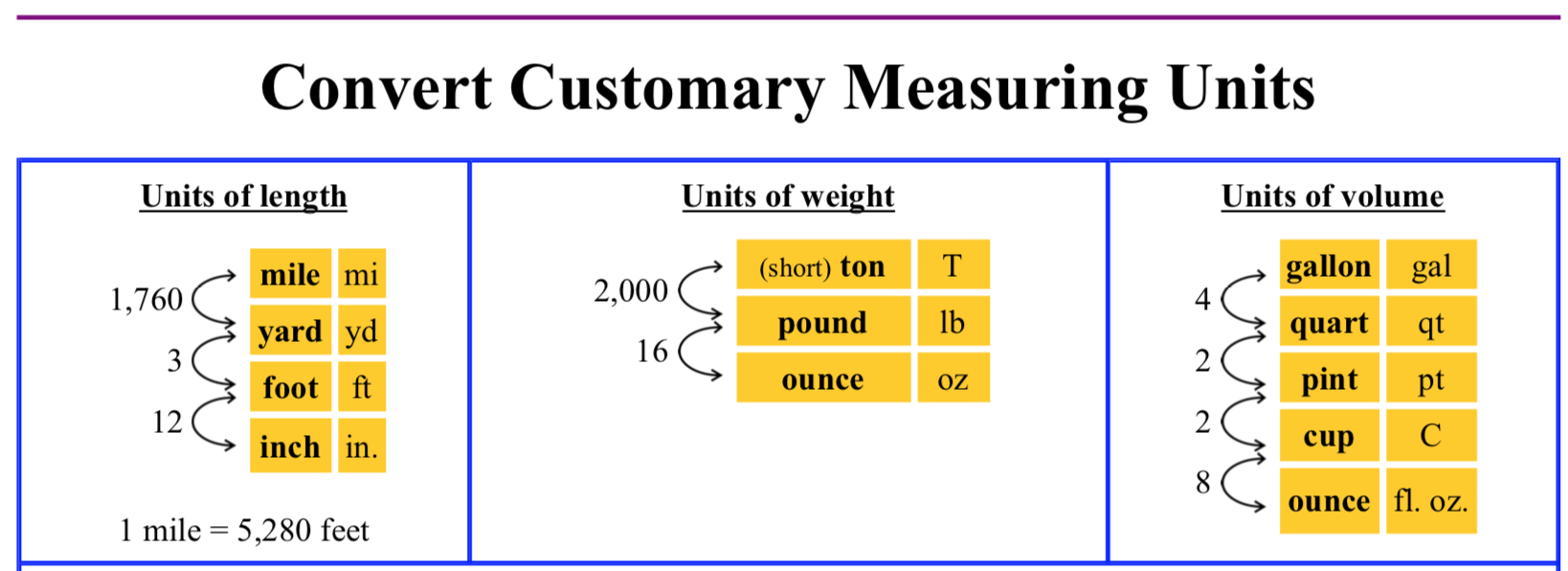 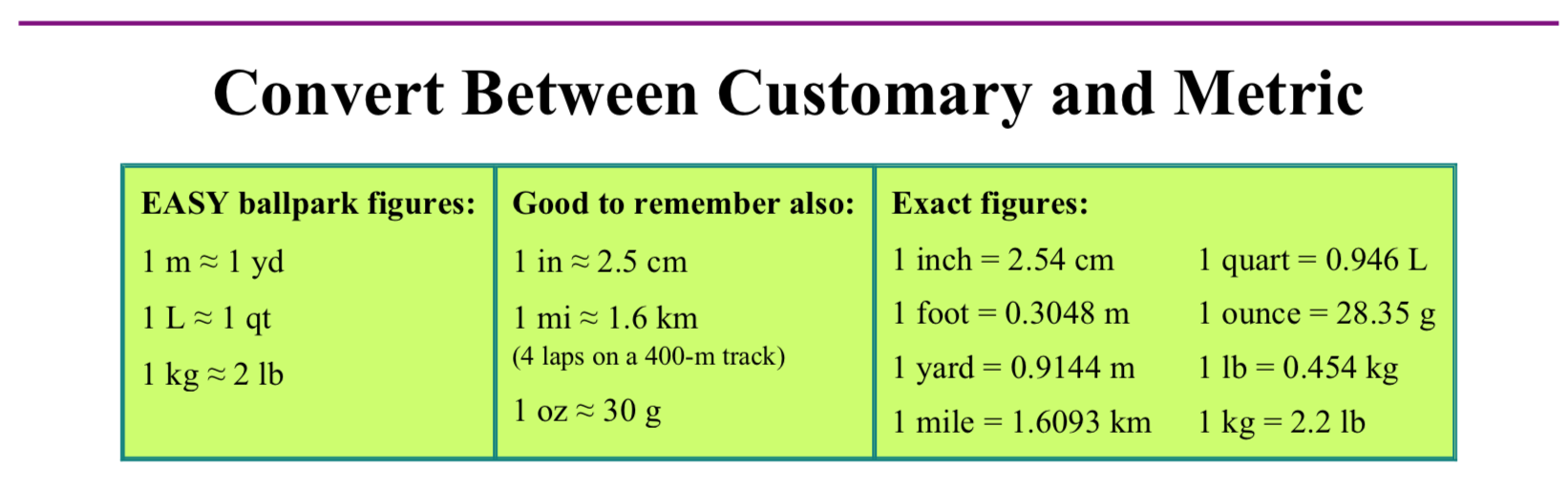 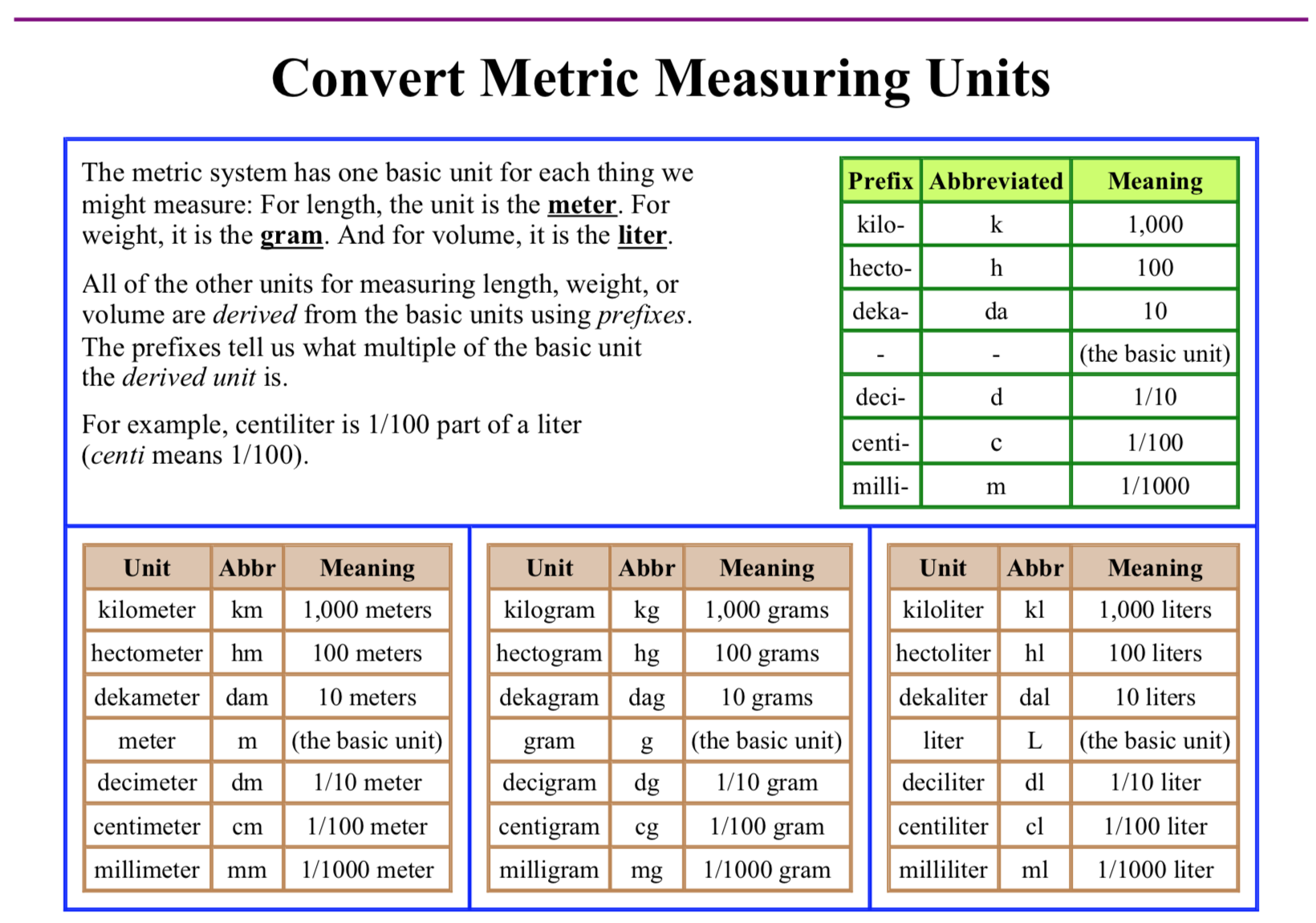 